Програма Форуму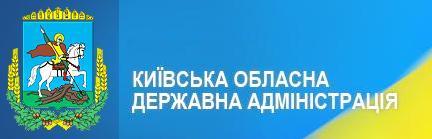 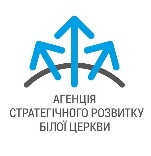 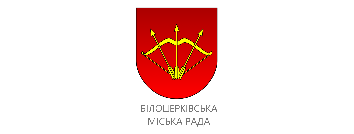  «Київщина Інвестиційна 2018: Конкуренція за інвестиційні ресурси»*5 грудня  2018 р.м. Біла Церква Місце проведення:  ресторан «Казка» (2-й поверх), вул. Леся Курбаса, 2, м. Біла Церква, Київська обл.      *Організатори залишають за собою право вносити корективи у програму Форуму10:00Прес-конференція заступника Міністра інфраструктури України з питань європейської інтеграції України Віктора Довганя (Місце проведення: Білоцерківська міська рада)Прес-конференція заступника Міністра інфраструктури України з питань європейської інтеграції України Віктора Довганя (Місце проведення: Білоцерківська міська рада)10:30 10:50Реєстрація учасників. Вітальна каваРеєстрація учасників. Вітальна каваВітальні словаВітальні словаВітальні слова10:50 – 11:30Віктор Довгань, заступник Міністра інфраструктури України з питань європейської інтеграціїВіктор Довгань, заступник Міністра інфраструктури України з питань європейської інтеграції10:50 – 11:30Геннадій Дикий, міський голова Білої ЦерквиГеннадій Дикий, міський голова Білої Церкви10:50 – 11:30Олександр Терещук, Голова Київської обласної державної адміністраціїОлександр Терещук, Голова Київської обласної державної адміністрації10:50 – 11:30Представник Посольства Китайської Народної Республіки в УкраїніПредставник Посольства Китайської Народної Республіки в Україні10:50 – 11:30Роман Семенуха, економіст, комерційний експертРоман Семенуха, економіст, комерційний експертПанель І.Управління інвестиційною привабливістю міст та регіонів: практичні аспектиПанель І.Управління інвестиційною привабливістю міст та регіонів: практичні аспектиПанель І.Управління інвестиційною привабливістю міст та регіонів: практичні аспекти11:30 – 12:45Олександр Прилуцький,Директор Агенції стратегічного розвитку Білої Церкви«Практики розвитку інвестиційного потенціалу Білої Церкви»11:30 – 12:45Дмитро Задесенець,ІВІ Незалежне рейтингове Агентство«Кредитоспроможність та інвестиційна привабливість м. Білої Церкви: презентація результатів рейтингування»11:30 – 12:45Кшиштоф Сівек, Радник міністра Міністерства Інвестицій і Розвитку Республіки Польща«Інструменти формування сприятливого бізнес-середовища» 11:30 – 12:45Олег Крикавський, Інспектор Ради бізнес-омбудсмена«Розвиток інституцій із захисту інтересів бізнесу»12:45 – 13:15Кава паузаКава паузаПанель ІІ.Досвід діяльності Інституцій з обслуговування інвесторівПанель ІІ.Досвід діяльності Інституцій з обслуговування інвесторівПанель ІІ.Досвід діяльності Інституцій з обслуговування інвесторівВіталій Стасюк, UkraineInvest, менеджер по роботі з регіонами«Формати співпраці UkraineInvest з регіонами та містами»Ольга Бабій, Голова наглядової ради ПАТ «ЗНВКІФ «Титан»«Організація співпраці з інвесторами на рівні регіонів»Представник Кременчуцької міської ради«Організація роботи по залученню інвесторів»Андрій Мельник, Департамент залучення інвестицій Міністерства економічного розвитку  і торгівлі України«Індустріальні та технологічні парки – шлях до залучення інвестицій»Володимир Хмурич, Директор індустріального парку “Біла Церква”«Пошук та налагодження комунікацій з інвесторами»14:15 – 15:00Перерва на обідПерерва на обідПанель ІІІ.Реалізація інвестиційних проектів в регіонах: можливості та перепониПанель ІІІ.Реалізація інвестиційних проектів в регіонах: можливості та перепониПанель ІІІ.Реалізація інвестиційних проектів в регіонах: можливості та перепони15:00 –  -16:00Олена Кошарна, СЕО, Horizon Capital«Перспективні напрями інвестування в Україну»15:00 –  -16:00Андреас Лір, Генеральний директор BASF в Україні«Критерії вибору регіону розміщення інвестицій»15:00 –  -16:00Компанія «Маревен Фуд Україна»«Біла Церква - інвестиційно приваблива територія для харчової галузі»15:00 –  -16:00Сергій Кандауров, Директор КП «Білоцерківський вантажний авіаційний комплекс»,Віктор Шевченко, Генеральний директор групи компаній ZAMMLER «Авіаційна галузь: можливі формати співпраці з інвестором» 15:00 –  -16:00Олександра Клітіна, Директор Команди підтримки реформ Міністерства інфраструктури України«Проект аеропорту в Білій Церкві: результати пре-ТЕО»15:00 –  -16:00Олександр Даліба, Генеральний директор ПРАТ «Росава»«Хімічна промисловість: фокус на ресурсний потенціал»15:00 –  -16:00Яків Усенко, Генеральний директор ТОВ «Завод пакувального обладнання «Термо-Пак»«Досвід та передумови залучення капіталу в український бізнес»16:00 – 16:10 Підведення підсумків. Закриття офіційної частини ФорумуПідведення підсумків. Закриття офіційної частини Форуму16.10 – 17:00Неформальне спілкування Неформальне спілкування 